Client Terminal. Краткое руководство пользователяВВЕДЕНИЕДобро пожаловать в краткое руководство NTPro Terminal! Данный документ содержит описание основных функций NTPro Terminal. В торговом терминале есть возможность открытия подробного руководства пользователя терминала. Для этого следует выбрать меню "Настройки" → "Открыть руководство пользователя".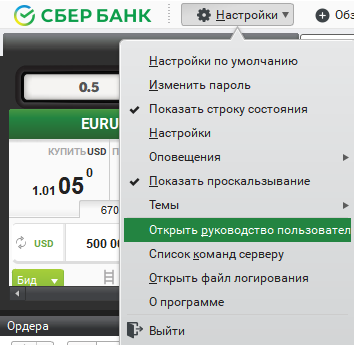 Описание системных требований, процесса установки, запуска и удаления приложения - описаны в Руководстве по установке NTPro Terminal.При возникновении вопросов при установке и использовании терминала можно обращаться к Службе технической поддержки NTPro по телефону
+7(499) 682 60 68 или Email: it.support@ntprog.comСмена пароляПри первом входе в терминал необходимо обязательно изменить пароль, полученный от Банка при подключении торговой площадки!Для смены пароля текущего пользователя необходимо перейти "Настройки" → "Изменить пароль".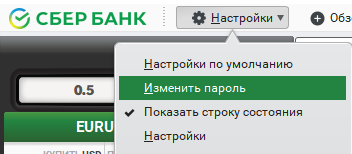  В открывшемся диалоговом окне требуется ввести старый пароль, новый пароль и повторить новый пароль для подтверждения.Для отображения пароля необходимо отметить поле "Показать пароль".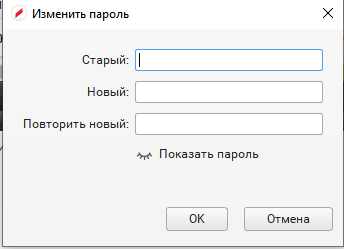 ПРОСМОТР КОТИРОВОККотировки можно просматривать как через тикеры в окне Trading (Трэйдинг), так и через сводную таблицу Market Overview (Обзор рынка).Просмотр котировок в окне Trading.Окно "Trading" открывается при первом запуске программы, в зависимости от настроек пользователя выглядеть это может так: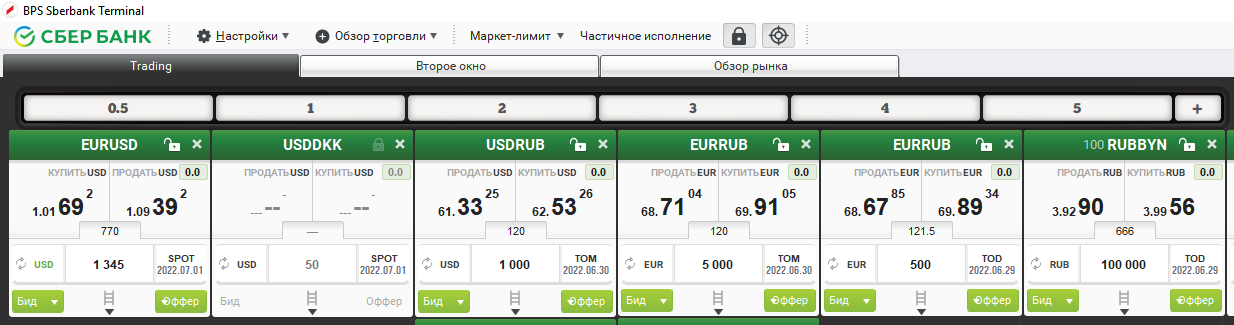 Окно Trading можно вызвать самостоятельно: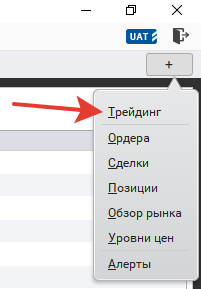 Для создания нового тикера окна Trading необходимо кликнуть на свободной области торгового окна и выбрать валютную пару: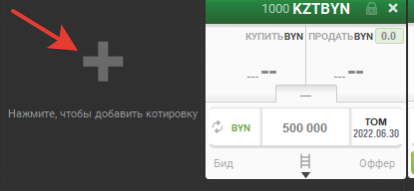 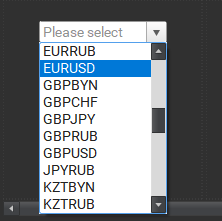 Окно Trading может содержать до 10 тикеров c возможностью переименования.Просмотр котировок в окне Обзор рынка в виде сводной таблицыОкно Обзор рынка позволяет просматривать сводную таблицу по котировкам по выбранным инструментам и объемам.Для отображения котировок в окне Обзор рынка необходимо добавить их через меню Добавить подписку на котировки с выбором следующих параметров:Источники - источники котировок.Инструменты - инструменты, по которым необходимо получать котировки.Объемы - объем, по которому будет отображаться цена.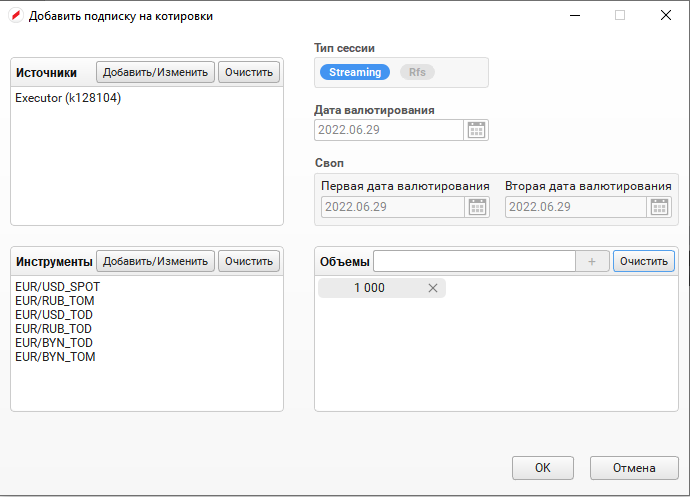 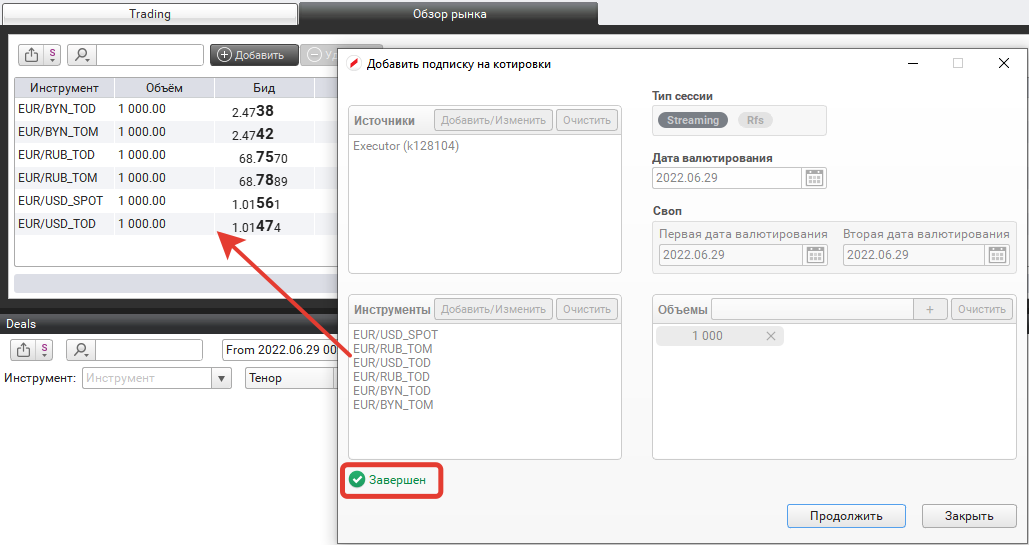 После добавления источников, инструментов и объемов они отобразятся в таблице в окне Обзор рынка.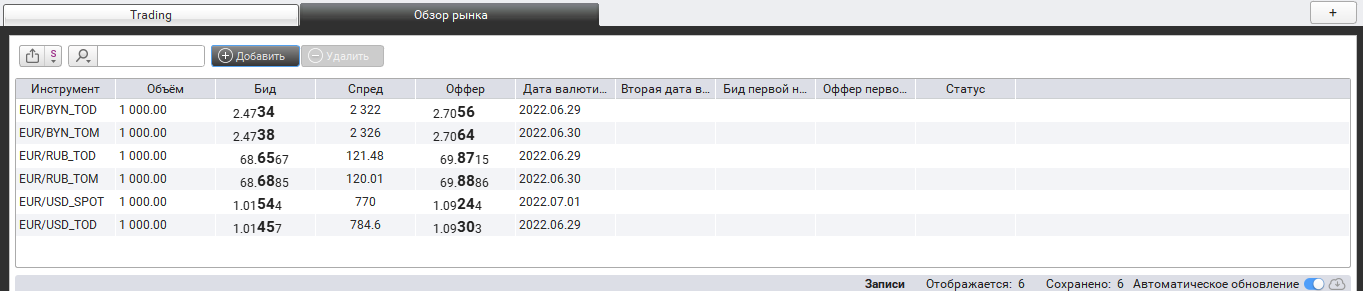 В случае, если нет котировок, в поле Статус будет отображена причина отсутствия котировок.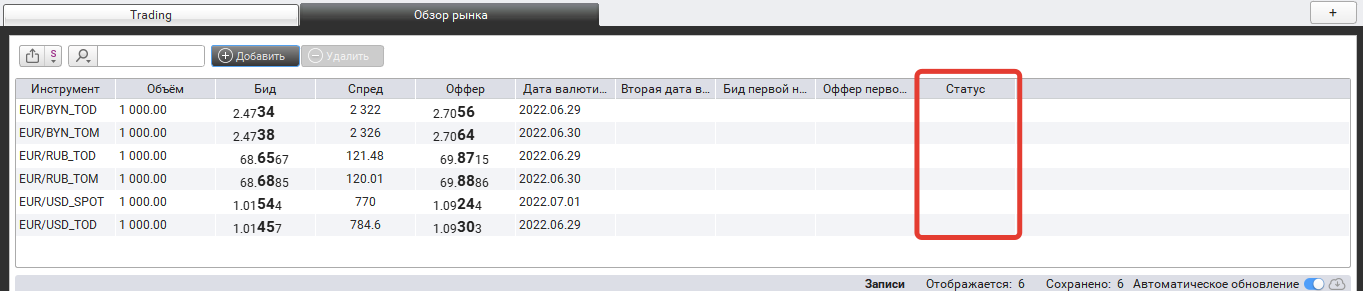 Поле Автоматическое обновление: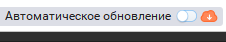 При включенном флаге Автоматическое обновление котировки в окне Обзор рынка обновляются автоматически с появлением новых котировок.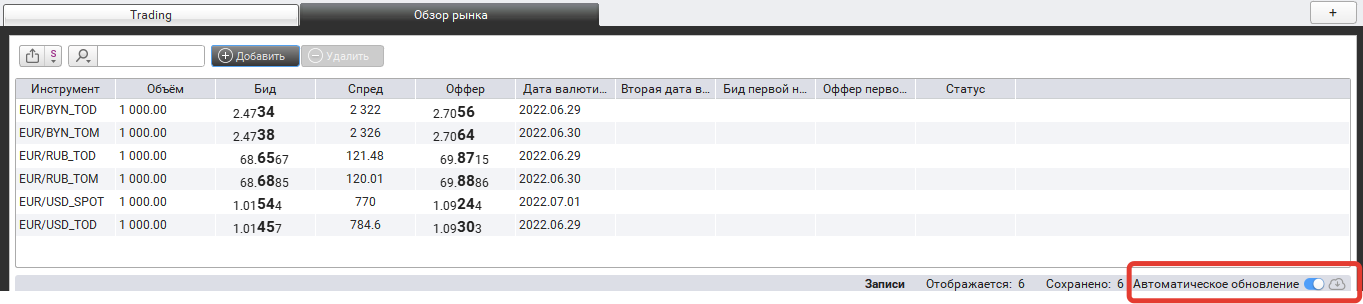 При выключенном флаге Автоматическое обновление котировки в окне Обзор рынка не будут обновляться автоматически. Для обновления котировок требуется нажать на кнопку ручного обновления .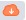 ВЫСТАВЛЕНИЕ ОРДЕРА ПО КОТИРОВКЕ ТИКЕРА.Тикер по валютной паре содержит следующие основные поля, состояние или информация в которых имеет существенное значение при выставлении ордера: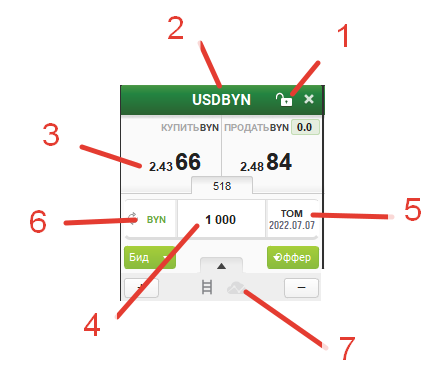 Кнопка "Lock/Unlock" (Замок)– включает/выключает возможность торговли в этом окне.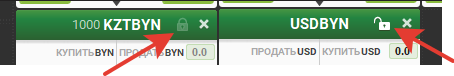 Валютная пара – двойной клик по валютной паре позволяет изменить инструмент.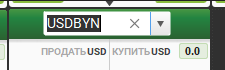 Область котировок – отображает текущие котировки. Если нет значения, значит в текущий момент для выбранной даты валютирования нет котировок.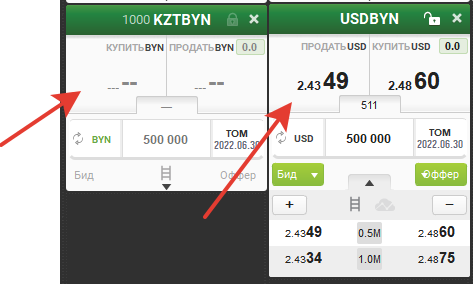 Поле ввода объема. При вводе можно использовать символы k и m: умножение на тысячу и на миллион соответственно, например, 1m, 10k.Кнопка выбора даты валютирования. Доступность значений зависит от настроек конкретной валютной пары. Возможные значения: TOD (проведение расчетов по ВОО в день заключения конверсионной сделки); TOM (проведение расчетов по ВОО в первый рабочий день, следующий за днем заключения конверсионной сделки); SPOT (проведение расчетов по ВОО на второй рабочий день, следующий за днем заключения конверсионной сделки).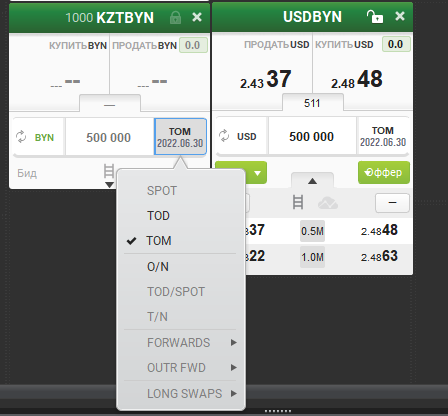 Режим выставления ордера: от базовой или контрвалюты. По умолчанию – от базовая валюта. При выборе режима выставления ордера от контрвалюты, котировки пересчитываются в базовой валюте на объем, указанный в тикере и выводятся по прямому курсу. В заголовках областей котировок тикера вместо прямой валюты выводится контрвалюта, и меняется сторона (например, «ПРОДАТЬ USD | КУПИТЬ USD» превращается в «КУПИТЬ RUB | ПРОДАТЬ RUB»). Для некоторых инструментов недоступен режим выставления ордера от контрвалюты, в этом случае кнопка переключения режима в тикере неактивна: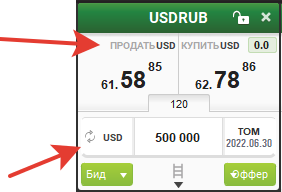 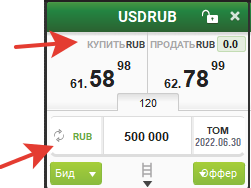 Открытие окна "Обзор рынка" по инструменту.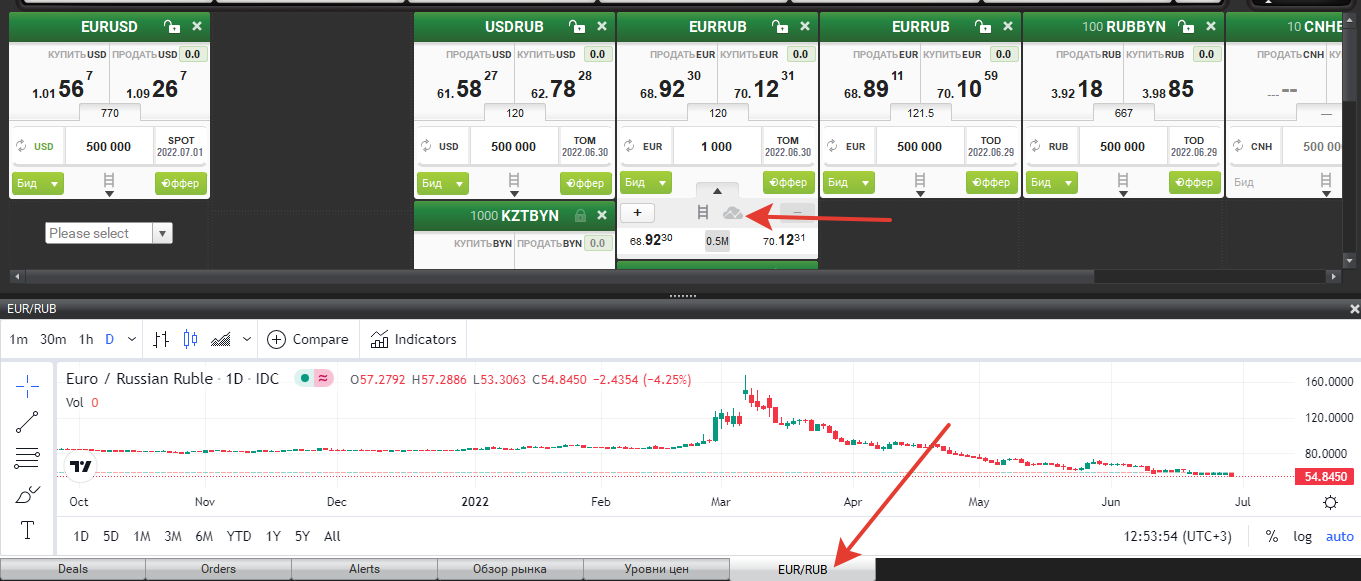 Для выставления ордера через клик по котировке тикера необходимо непосредственно в тикере выбранной валютной пары задать следующие параметры:•	режим выставления ордера: от базовой или контрвалюты;•	дату валютирования;•	объем (с учетом режима выставления ордера).После чего открыть "Замок" и кликнуть по стороне "Продать" или "Купить" области котировок. Результатом будет выставленный в систему ордер с указанными выше параметрами с объемом в прямой или контрвалюте в зависимости от выбранного режима.Существует возможность выставления ордера в один клик или по двойному клику. Для выбора способа используется кнопка "Один клик" -    на главной панели инструментов.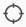 При нажатой кнопке и наведении курсора в область цены курсор меняет изображение на мишень. В этом режиме можно совершать покупки или продажи заданного объема одинарным кликом левой клавиши мыши по выбранной цене.Если кнопка не нажата, то при наведении курсора в область цены курсор меняет изображение на -    . 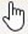 При таком указателе быстрый двойной клик купит или продаст по выбранной цене заданный объем. ПРОСМОТР, ВЫГРУЗКА И ПЕЧАТЬ СДЕЛОК.Совершенные сделки в системе можно посмотреть в окне "Deals" (Сделки). Для этого необходимо перейти в меню "Обзор торговли" → "Сделки".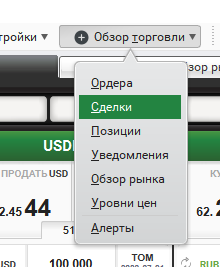 	В нижней части терминала откроется окно с таблицей сделок.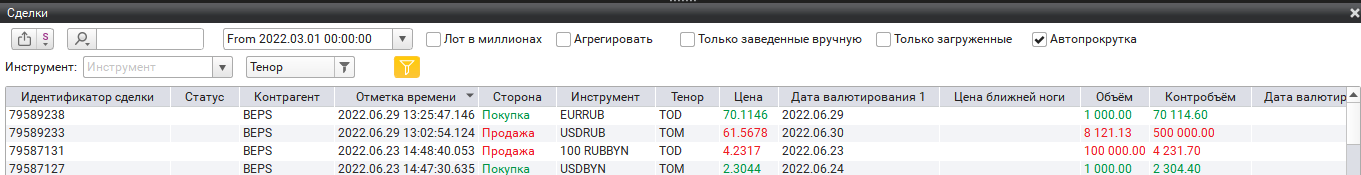 При двойном клике по строке сделки открывается окно с параметрами сделки. Для печати тикета необходимо нажать кнопку "Печать". Откроется стандартное диалоговое окно печати.ПРОСМОТР УВЕДОМЛЕНИЙ.В качестве уведомлений используются отдельные записи – нотификации. Окно нотификаций отображается при запуске программы в правой части экрана.Окно можно вызвать на экран, выбрав в меню "Обзор торговли" → "Уведомления".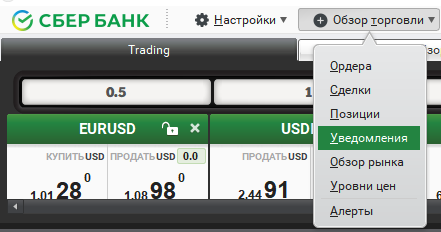 В системе имеются следующие виды уведомлений:Исполнен - уведомление, сигнализирующее о полностью исполненном ордере.Активный - уведомление показывает информацию об успешно выставленном ордере.Отклонен - данное уведомление указывает на отклонение системой выставленного ордера. В поле "Сообщение" указывается причина отклонения ордера.Возможные причины отклонения ордера:•	no limit - превышен лимит; •	no market quotes - нет котировок на указанный объем; •	no trading - в данный момент торговля по выбранному инструменту не производится; •	order amount is too big - объем ордера превышает максимально допустимый размер; •	trading is denied by timeout - ограничение по частоте выставления ордеров. •	wrong account’s execution settings - Изменились параметры исполнения у аккаунта.Частично исполнен - уведомление с информацией о частичном исполнении ордера.Отменен - уведомление об отмене ордераИзменен-  уведомление показывает информацию об измененном ордере.Изменен и исполнен - ордер изменен и исполнен.Изменен и частично исполнен -  ордер изменен и частично исполнен.Ошибка изменения -  сообщение об ошибке при изменении ордера.Частично исполнен и отклонен -  ордер частично исполнен и отклонен, с указанием причины отклонения.Изменен, частично исполнен и отклонен Ордер изменен, частично исполнен и отклонен.Пример уведомления (при отсутствии котировки на указанный объем):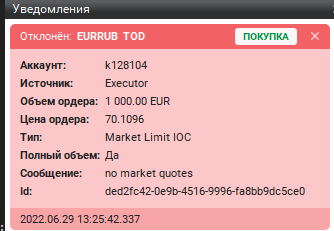 Пример уведомления, когда превышен лимит, установленный на конкретного клиента (пользователя):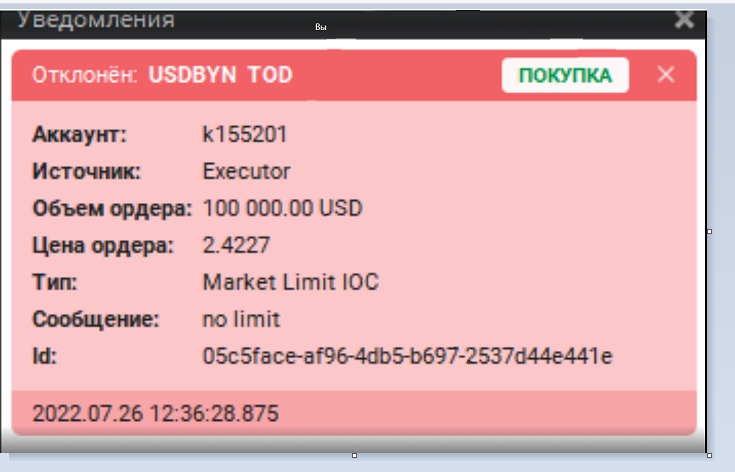 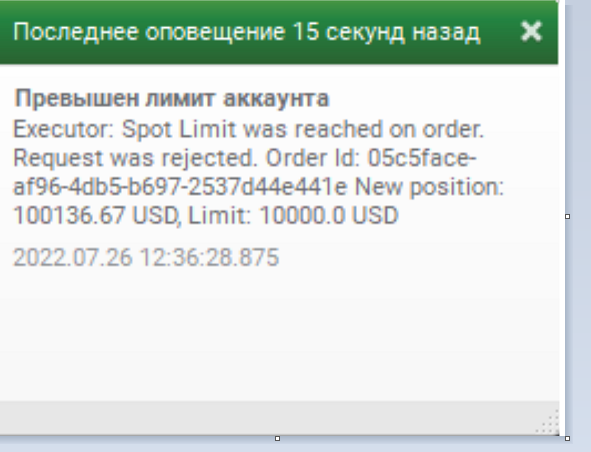 При поступлении такого уведомления, в случае если объем сделки соответствует желаемому, клиенту нужно обратиться в банк для увеличения ежедневного лимита операций.СТАТУС ПОДКЛЮЧЕНИЯ К СЕРВЕРУ (разрыв соединения)В случае потери подключения к серверу появляется окно "SERVER IS DISCONNECTED". При восстановлении связи приложение автоматически подключается.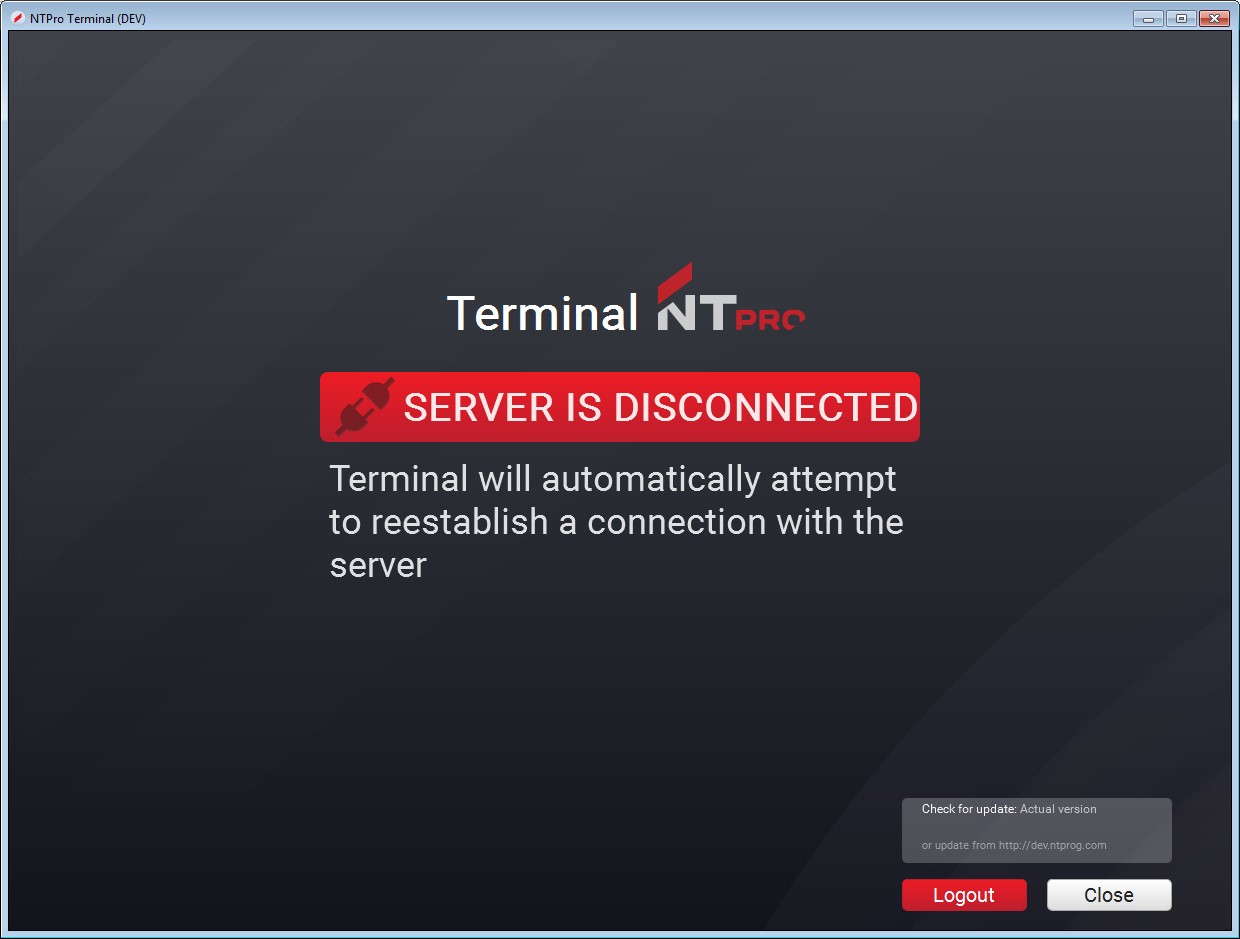 